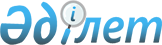 Об определении перечня должностей специалистов в области социального обеспечения, образования, культуры и ветеринарии, являющихся гражданскими служащими и работающих в сельской местности
					
			Утративший силу
			
			
		
					Постановление акимата Федоровского района Костанайской области от 9 июля 2014 года № 232. Зарегистрировано Департаментом юстиции Костанайской области 6 августа 2014 года № 4970. Утратило силу постановлением акимата Федоровского района Костанайской области от 7 июля 2015 года № 221

      Сноска. Утратило силу постановлением акимата Федоровского района Костанайской области от 07.07.2015 № 221 (вводится в действие по истечении десяти календарных дней после дня его первого официального опубликования).      В соответствии с подпунктом 2) статьи 18, пунктом 3 статьи 238 Трудового кодекса Республики Казахстан от 15 мая 2007 года, пунктом 2 статьи 31 Закона Республики Казахстан от 23 января 2001 года «О местном государственном управлении и самоуправлении в Республике Казахстан» акимат Федоровского района ПОСТАНОВЛЯЕТ:



      1. Определить перечень должностей специалистов в области социального обеспечения, образования, культуры и ветеринарии, являющихся гражданскими служащими и работающих в сельской местности согласно приложению.



      2. Признать утратившими силу:

      постановление акимата от 16 апреля 2008 года № 86 «Об определении перечня должностей специалистов социального обеспечения, образования, культуры, работающих в аульной (сельской) местности и имеющих право на повышенные не менее чем на двадцать пять процентов должностных окладов и тарифных ставок, за счет средств районного бюджета» (зарегистрировано в Реестре государственной регистрации нормативных правовых актов под № 9-20-72, опубликовано 5 июня 2008 года в районной газете «Федоровские новости»);



      постановление акимата от 25 ноября 2013 года № 364 «О внесении изменений в постановление акимата от 16 апреля 2008 года № 86 «Об определении перечня должностей специалистов социального обеспечения, образования, культуры, работающих в аульной (сельской) местности и имеющих право на повышенные не менее чем на двадцать пять процентов должностных окладов и тарифных ставок, за счет средств районного бюджета» (зарегистрировано в Реестре государственной регистрации нормативных правовых актов под № 4361, опубликовано 9 января 2014 года в районной газете «Федоровские новости»).



      3. Настоящее постановление вводится в действие по истечении десяти календарных дней после дня его первого официального опубликования.      Аким

      Федоровского района                        К. Ахметов      СОГЛАСОВАНО:      Секретарь Федоровского

      районного маслихата

      _______________ Б. Бекенов

Приложение         

к постановлению акимата   

от 9 июля 2014 года № 232   Перечень должностей специалистов в области социального обеспечения, образования, культуры и ветеринарии, являющихся гражданскими служащими и работающих в сельской местности 

      1.Должности специалистов социального обеспечения:



      1) руководитель государственного учреждения и казенного предприятия (кроме дошкольного государственного учреждения и казенного предприятия);



      2) заведующий интернатом;



      3) врачи всех специальностей;



      4) медицинская сестра;



      5) лаборант



      6) диетическая сестра;



      7) заведующая отделением (центром) социальной помощи на дому;



      8) социальный работник по уходу;



      9) специалист центра занятости.



      2.Должности специалистов образования:



      1)руководитель государственного учреждения и казенного предприятия (кроме дошкольного государственного учреждения и казенного предприятия);



      2)заместитель руководителя государственного учреждения и казенного предприятия (кроме дошкольного государственного учреждения и казенного предприятия);



      3)руководитель подразделения государственного учреждения и казенного предприятия;



      4)руководитель дошкольного государственного учреждения и казенного предприятия;



      5)методист методического кабинета;



      6)заведующий интернатом;



      7)учителя всех специальностей;



      8)библиотекарь;



      9)вожатый;



      10)воспитатель;



      11)инструктор;



      12)логопед;



      13)медицинская сестра;



      14)методист;



      15)музыкальный руководитель;



      16)психолог;



      17)социальный педагог;



      18)диетическая сестра;



      19)аккомпаниатор;



      20)руководитель кружка.



      3.Должности специалистов культуры:



      1)руководитель государственного учреждения и казенного предприятия культуры;



      2)художественный руководитель;



      3)заведующий библиотекой;



      4)аккомпаниатор;



      5)библиотекарь;



      6)звукорежиссер;



      7)культорганизатор;



      8)методист;



      9)музыкальный руководитель;



      10)хореограф;



      11)художники всех наименований;



      12)оператор световой аппаратуры;



      13)оператор звукозаписи.



      4. Должности специалистов ветеринарии:



      1)ветеринарный врач;



      2)ветеринарный фельдшер.
					© 2012. РГП на ПХВ «Институт законодательства и правовой информации Республики Казахстан» Министерства юстиции Республики Казахстан
				